                                                                                                 .         I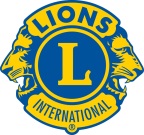 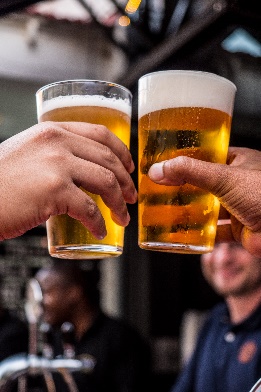 In this quiz there are 50 cryptic clues to help you find 49 drinks that can be anything from a latte to a lager, and one that you would want to avoid at all costs.To add to the excitement, we are offering prizes for the most correct answers, £20, £10 and £5. Equal scores will be drawn out of a hat.Please email your answers to  Penny.tregillus@tringlions.org.uk   or post them to Penny Tregillus, 33A Rock Lane, Leighton Buzzard, LU7 2QQAnswers will be published on our website  www.tringlions.org.uk on 24th April 2024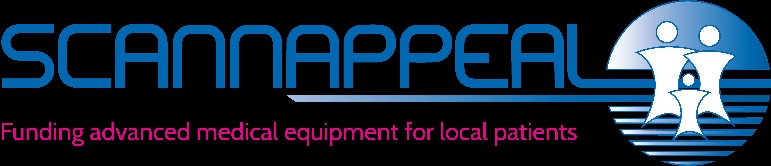 The current Spinal Appeal will fund a robotics platform to benefit patients with a variety of spinal problems including slipped or worn-out discs, sciatica and incorrect spinal alignment. Surgery will be less painful, and hospital stay shorter.If you enjoyed the quiz and would like to make a donation to support Scannappeal you can either send a cheque, payable to Tring Lions, to Penny (see address above):Or, do a bank transfer to: Tring Lions Club CIO   Sort code: 23-05-80    Account: 49391625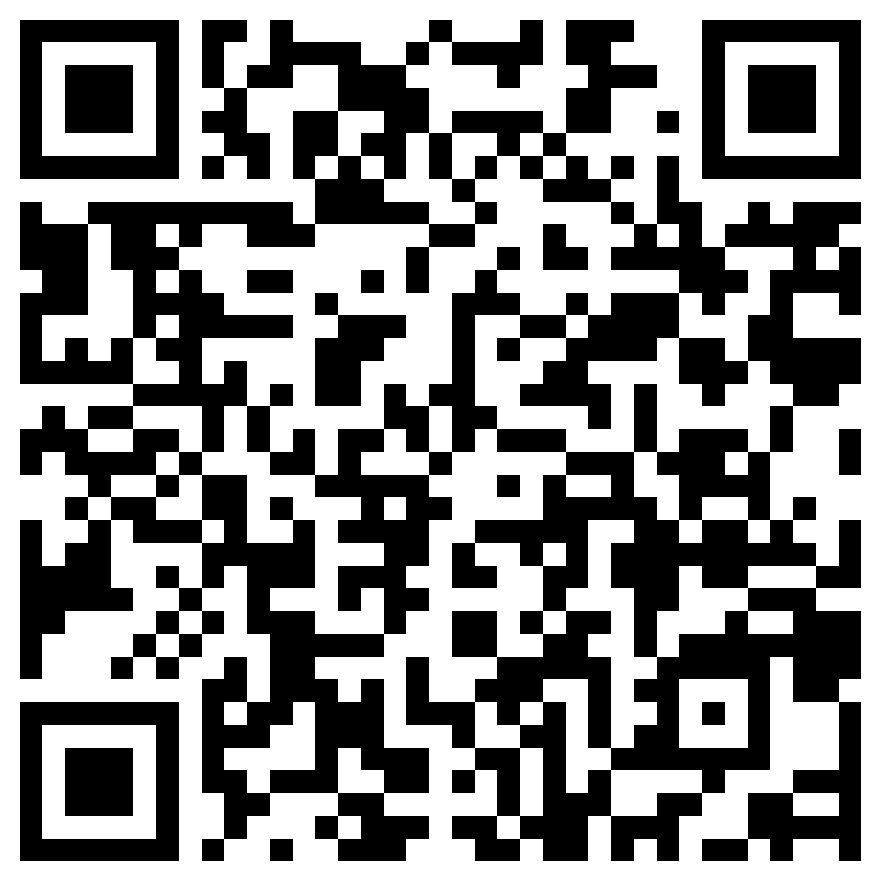 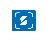 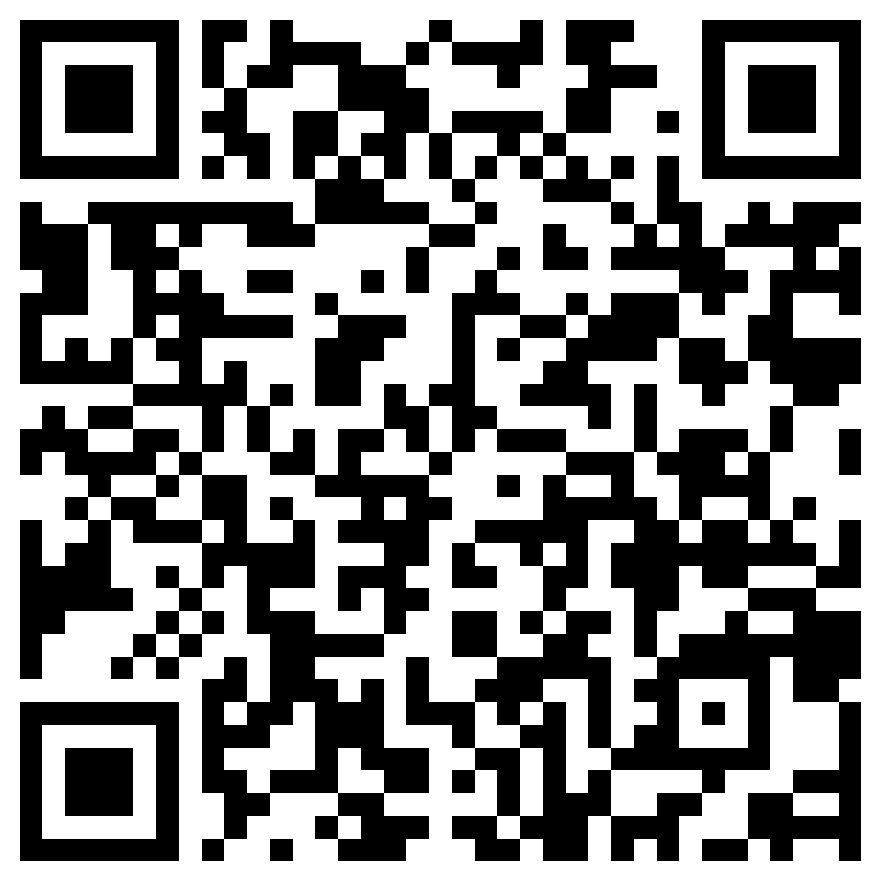 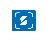 If you are a taxpayer and would like to Gift Aid your donation, a declaration form is available on our website, when completed this should be sent to mike.adams@tringlions.org.uk.Please feel free to circulate the quiz to anyone you think might be interested.Good luck and thank you for your support                                                                                           .    Here are 50 cryptic clues to help you find 49 drinks that can be anything from a latte to a lager, and one that you would want to avoid at all costs. 1What’s between left and right is how old you are (5)2Steal inside after morning meal in England (7 9 3)   3You may have to wait until the cows come home for this (4)4Only half of a European country (4)5Crucial 5th set at Wimbledon, doesn’t get started (5)6Two companies and the start of another (5)7Watch that scamp arise and see what he has stolen (7) 8It’s somewhere on this flat terrain (5)9King George’s personal assistant looking both ways (6)10Horse gone around backwards (6)11Sounds like a smart looking big cat and a flying creature that’s OK (9 3 7)12Look, finish and you can go home (6)13Question about faulty ski (6)14Apparently, this is good for you (8)15Meal done? Need to tidy it up (8) 16Feeling nasty (6)17Starting time in a minute, then a song (3 5)18At least you would be able to see it quite clearly if it came charging towards you (3 4)19German man stuck between the ends of a subway (6)20You, why, the in Paris (7)21This is a red iron pot in ground (5 4)22Company holds phone application and university cricket club in (10).  23Old Russian politician’s drink is stirred up (7 8) 24See messenger going round, in France? (11) 25Can go back, 100 times? (6) 26Start of a lively bingo evening, I’ll see you, sort it (7) 27Left Cadbury’s Milk Tray out in the sun (3 9)28A reward for entering Raffles? (9 5)29Make fun of old Coronation Street character (6)30Sounds like you’re pretending to be hurt when you raise a glass of this (9)31Apartment with very plain decoration? (4 5)32Sheila starts to get angrier or at least that’s what it sounds like (7)33Squelch a blister and see what comes out (7)34Thought whether to have the red or the rose (6 4)35What you may immerse yourself in at a hydrotherapy pool (5 5)36Looking into what’s been lost outside (5) 37Container found between London cricket ground and the start of one in Warwickshire (8)38Two companies in the vicinity of California, Los Angeles? (4 4)39The morning after a small church (8)40Trap (3)41German is affirmative after visiting Brazilian city (5)42‘You may feel very randy when you’ve had a ????’ (6 6) 43Quite contrary girl fell over in her garden and hurt herself rather badly (6 4)44US has a negative following (9)45Recipe: Mix egg, rice, salt, pepper, spice, edam, sausages and oxo to start off with (8).  46Ancient wizard doesn’t get in but almost gets out (6)47Get more use out of the map (10)48See red when learner gets every vowel, the first two letters of the alphabet and Jerry Springer’s initials (10)49Store a painting, maybe, in a small car (7)50Traditional colour of shirt for dutchman playing this racquet sport (6 6)  